Verwendungsnachweis über die Förderung 
von regionalen Fernsehangeboten nach § 47a LMedienG 
für den Zeitraum  bis Bezugnehmend auf den Zuwendungsbescheid vom  über die Förderung gem. § 47a LMedienG übersenden wir anbei den Verwendungsnachweis in Form eines Sachberichtes und 
einem zahlenmäßigen Nachweis, in dem die Verwendung der Zuwendung in zeitlicher Folge und entsprechend der Gliederung des der Bewilligung zu Grunde gelegten Kostenplans dargestellt ist.Zuwendungsempfänger/in	Ansprechpartner/inDatum: Anlagen  	Sachbericht	Zahlenmäßiger Nachweis der Einnahmen und Ausgaben mit entsprechenden Rechnungs- bzw. Buchungsbelegen (Bitte beachten Sie die Schwärzung der für die Förderung nicht relevanten Personendaten, wie z. B. SteuerID, Religion, Krankenkasse usw.)	ErklärungenZahlenmäßiger Nachweis
für den Zeitraum  bis Hinweis: 
Beim Ausfüllen der Plan-/Ist-/Euro-/Prozent-Felder bitte NICHT die „Enter”-Taste drücken, um die automatische Berechnungsfunktion zu erhalten.BestätigungenEs wird bestätigt, dass	die „Allgemeinen Nebenbestimmungen für Zuwendungen zur Projektförderung (ANBest-P)” beachtet wurden.	die im zahlenmäßigen Nachweis aufgeführten Ausgaben alle im Bewilligungszeitraum getätigt wurden, alle im Zusammenhang mit der Förderung stehenden Unterlagen mindestens zehn Jahre aufbewahrt werden und von der LFK oder einem von der LFK beauftragten Prüfer eingesehen werden können.	die Ausgaben notwendig waren, wirtschaftlich und sparsam verfahren worden ist und die Angaben im Verwendungsnachweis mit den Büchern und Belegen übereinstimmen,	die Vergabevorschriften gemäß Ziffer 3 der ANBest-P beachtet wurden,	mit der Zuwendung beschaffte Gegenstände (Wert über 800 Euro) ausschließlich im Eigentum des Förderungsnehmers stehen und ausschließlich von diesem genutzt werden. Inventarnummern 
der Geräte sind im Verwendungsnachweis aufgeführt und für eine Überprüfung an den Geräten angebracht,	keine weiteren Zuwendungen für den gleichen Zuwendungszweck von anderen öffentlichen Stellen beantragt bzw. bezogen werden.	bei den eingereichten Unterlagen einschließlich Bild- und Tonträgern Einwilligungen der betroffenen Personen hinsichtlich der Verwertung, Speicherung und Verarbeitung der personenbezogenen Daten vorliegen. Die für die Förderung nicht relevanten Personendaten geschwärzt wurden.	die 20 Minuten Sendezeit für das Journal im Abrechnungszeitraum eingehalten wurden.	Falls nicht, bitte Tag und Grund der geringeren Sendezeit darlegen:	wir versichern Programmübernahmen dargestellt zu haben und die Gesamtkosten der Produktion entsprechend gekürzt zu haben., ______________________________________________Unterschriften/en der vertretungsberechtigten Person/enKosten für die Programmverbreitung (Förderfähig ist die technische Infrastruktur, die für die Zuführung und Verbreitung des betrauten Programms erforderlich ist. Der Förderumfang richtet sich nach der tatsächlichen Nutzungszeit für das betraute Programm.Ausgaben für die wiederholte technische Verbreitung 
des betrauten Programms werden nicht gefördert.)PlanPlanIstIst0,00€0,00€0,00€0,00€0,00€0,00€0,00€0,00€0,00€0,00€0,00€0,00€SUMME0,00€0,00€Personalkosten (Arbeitgeberanteile sind förderfähig)PlanPlanIstIst0,00€0,00€0,00€0,00€0,00€0,00€0,00€0,00€0,00€0,00€0,00€0,00€SUMME0,00€0,00€Sachkosten (Rechnungsbelege und Vergleichsangebote bitte beifügen, ebenso die Inventarnummern bei Beschaffungen über 
800 €)PlanPlanIstIst0,00€0,00€0,00€0,00€0,00€0,00€0,00€0,00€0,00€0,00€0,00€0,00€SUMME0,00€0,00€Programmübernahmen(Programmzulieferungen können, sofern sie auch einen Bezug zum Sendegebiet haben, zu den 20 Minuten Sendezeit gerechnet, die Produktionskosten sind jedoch nur beim Produzenten des Beitrags berücksichtigungsfähig, nicht beim belieferten Veranstalter. Bitte geben Sie den prozentualen Anteil des zugelieferten Programms an der Gesamtsendezeit an. Falls Kosten für die Programmübernahme entstanden sind, bitte ebenfalls angeben)Programmübernahmen(Programmzulieferungen können, sofern sie auch einen Bezug zum Sendegebiet haben, zu den 20 Minuten Sendezeit gerechnet, die Produktionskosten sind jedoch nur beim Produzenten des Beitrags berücksichtigungsfähig, nicht beim belieferten Veranstalter. Bitte geben Sie den prozentualen Anteil des zugelieferten Programms an der Gesamtsendezeit an. Falls Kosten für die Programmübernahme entstanden sind, bitte ebenfalls angeben)Programmübernahmen(Programmzulieferungen können, sofern sie auch einen Bezug zum Sendegebiet haben, zu den 20 Minuten Sendezeit gerechnet, die Produktionskosten sind jedoch nur beim Produzenten des Beitrags berücksichtigungsfähig, nicht beim belieferten Veranstalter. Bitte geben Sie den prozentualen Anteil des zugelieferten Programms an der Gesamtsendezeit an. Falls Kosten für die Programmübernahme entstanden sind, bitte ebenfalls angeben)ProzentProzent0%0%0%0%0%0%SUMME0%Einnahmen (anzugeben sind die durch die Ausstrahlung des betrauten Programms erzielten Einnahmen durch Sponsoring, Werbespots usw. sowie Einnahmen durch die Überlassung von Programmbeiträgen an andere Veranstalter)Einnahmen (anzugeben sind die durch die Ausstrahlung des betrauten Programms erzielten Einnahmen durch Sponsoring, Werbespots usw. sowie Einnahmen durch die Überlassung von Programmbeiträgen an andere Veranstalter)Einnahmen (anzugeben sind die durch die Ausstrahlung des betrauten Programms erzielten Einnahmen durch Sponsoring, Werbespots usw. sowie Einnahmen durch die Überlassung von Programmbeiträgen an andere Veranstalter)EuroEuro0,00€0,00€0,00€0,00€0,00€0,00€SUMME0,00€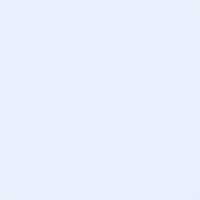 